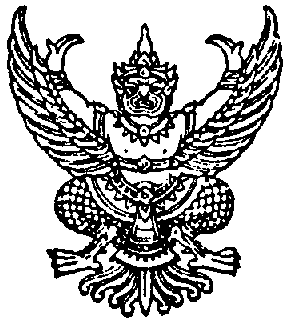 ที่ นศ  ๘๐๘๐๑.๐๑/สภา/ว ๓๒			  	          สภาองค์การบริหารส่วนตำบลละอาย								หมู่ที่  ๓  ถนนจันดี-พิปูน  อำเภอฉวาง								จังหวัดนครศรีธรรมราช  ๘๐๒๕๐						    ๖   สิงหาคม   ๒๕๕๘ เรื่อง  ประชาสัมพันธ์การประชุมสภาองค์การบริหารส่วนตำบลละอาย           เรียน  กำนันและผู้ใหญ่บ้านตำบลละอาย  ทุกหมู่บ้านสิ่งที่ส่งมาด้วย  	ระเบียบวาระการประชุมสภาฯ  				               จำนวน  ๑  ฉบับด้วยสภาองค์การบริหารส่วนตำบลละอาย  จะดำเนินการประชุมสภาฯ สมัยสามัญ  สมัยที่ ๓ ครั้งที่ ๑/๒๕๕๘  ประจำปี  ๒๕๕๘   เพื่อพิจารณาให้ความเห็นชอบร่างข้อบัญญัติองค์การบริหารส่วนตำบล  เรื่อง  งบประมาณรายจ่ายประจำปีงบประมาณ  พ.ศ.๒๕๕๙  และพิจารณาเรื่องต่าง ๆ   ตามระเบียบวาระ   การประชุมที่ส่งมาด้วยพร้อมนี้               		สภาองค์การบริหารส่วนตำบลละอาย  จึงขอความร่วมมือประชาสัมพันธ์ให้ประชาชนรับทราบเพื่อเข้าร่วมรับฟังการประชุมสภาฯ สมัยสามัญ  สมัยที่ ๓  ครั้งที่ ๑/๒๕๕๘  ในวันศุกร์ที่ ๑๔  สิงหาคม ๒๕๕๘   เวลา  ๑๐.๐๐  น.   ณ   ห้องประชุมสภาองค์การบริหารส่วนตำบลละอาย     		จึงเรียนมาเพื่อโปรดทราบและประชาสัมพันธ์ให้ทราบโดยทั่วกัน						   ขอแสดงความนับถือ						    จำเปี้ยน   พรหมสุข				                     (นายจำเปี้ยน   พรหมสุข)      				      ประธานสภาองค์การบริหารส่วนตำบลละอายสำนักงานเลขานุการสภา  อบต.โทร./ โทรสาร ๐  ๗๕๓๖  ๑๒๐๖www.la-ai.go.thE - mail : la-ai_smile@hotmail.comระเบียบวาระการประชุมสภาองค์การบริหารส่วนตำบลละอายสมัยสามัญ  สมัยที่  ๓  ครั้งที่ ๑/๒๕๕๘วันศุกร์ที่  ๑๔  สิงหาคม  ๒๕๕๘  เวลา  ๑๐.๐๐  น.  ณ  ห้องประชุมสภาองค์การบริหารส่วนตำบลละอาย...................................................................ระเบียบวาระที่ ๑	เรื่องที่ประธานแจ้งต่อที่ประชุม๑.๑  ............................................................................................................................. ๑.๒  .............................................................................................................................  ระเบียบวาระที่ ๒	เรื่องรับรองรายงานการประชุม  (สมัยวิสามัญ  สมัยที่ ๒  ครั้งที่  ๒/๒๕๕๘  			วันที่  ๒๙  มิถุนายน  ๒๕๕๘)ระเบียบวาระที่ ๓	เรื่องเสนอเพื่อพิจารณา			๓.๑  พิจารณาให้ความเห็นชอบร่างข้อบัญญัติองค์การบริหารส่วนตำบล  เรื่อง			       งบประมาณรายจ่ายประจำปีงบประมาณ  พ.ศ.๒๕๕๙   วาระที่ ๑                   (รับหลักการร่างข้อบัญญัติ)  ๓.๒  ..............................................................................................................................๓.๓  ..............................................................................................................................ระเบียบวาระที่ ๔	เรื่องอื่น ๆ  (ถ้ามี)         